鍵盤樂器小考選擇題(一題五分)（  ）下列哪個樂器不是靠琴弦振動發音的弦樂性鍵盤樂器？      （A）管風琴  （B）小鍵琴（C）大鍵琴（D）鋼琴（  ）現代管風琴的音栓的功能為？      （A）裝飾用 （B）放大音量（C）減弱音量（D）改變音色（  ） piano是下列哪個樂器？小鍵琴（B）大提琴（C）鋼琴（D）長笛（  ） 電子琴的發音方式？          （A）銅錘擊弦（B）羽管撥子撥弦（C）電裝置（D）空氣震動發音（  ）大鍵琴（Harpsichord）盛行於哪個時期？          （A）浪漫時期（B）文藝復興時期（C）巴洛克時期（D）現代（  ）大鍵琴（Harpsichord）的缺點是甚麼？          （A）聲音太小（B）體積太小（C）外觀不佳（D）無法漸強漸弱（  ）鋼琴由下列哪位發明的？          （A）克利斯托弗利（B）巴哈（C）莫札特（D）貝多芬（  ）forte的意思是甚麼？      （A）小聲（B）大聲（C）漸強（D）漸弱（  ）止音器（Damper）的功能是甚麼？          （A）把音止住（B）讓音延長（C）把音變小聲（D）把音變大聲（  ）柔音踏板（Soft Pedal）的功能是甚麼？          （A）把音止住（B）讓音延長（C）把音變小聲（D）把音變大聲（  ）延音踏板（Damper Pedal）的功能是甚麼？          （A）把音止住（B）讓音延長（C）把音變小聲（D）把音變大聲（  ）直立琴的中間踏板名稱為？          （A）柔音踏板（B）制音踏板（C）持音踏板（D）練習踏板聽力題(15分)（  ）下列哪個大黃蜂是由管風琴演出的？（B） （C）三、連連看(一題10分)鋼琴 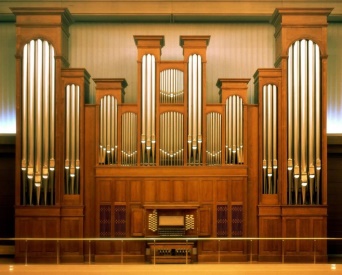 管風琴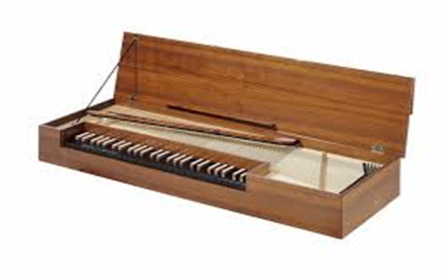 小鍵琴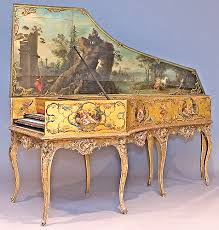 大鍵琴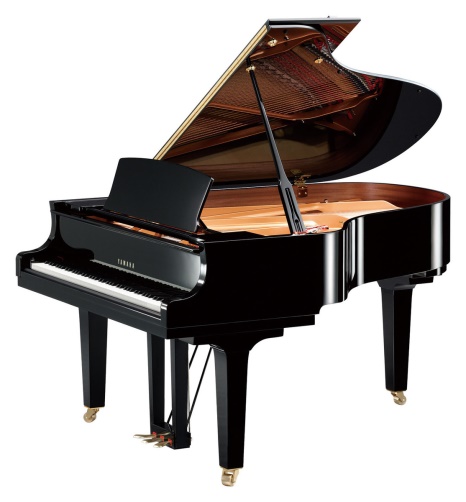 